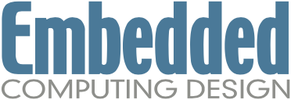 Accelerating the Design and Deployment of Autonomous Cars WorldwideBy Rancho Yu, VecowAccelerating the Design and Deployment of Autonomous Cars WorldwideAutonomous cars are an important technology globally. Vehicles that candrive themselves will improve automotive safety by eliminating majorcauses of accidents, including driver distraction and drowsiness. Smartvehicles will also be able to address traffic issues by safely operatingmore cars on existing roads through coordinated driving to mitigatetraffic. This will be achieved by enabling cars to follow each othermore closely than is safe for independently controlled vehicles relyingon human reaction speeds.There is tremendous momentum to place autonomous vehicles on the road assoon as possible. From a technological standpoint, the necessaryhardware is starting to be in place to provide sufficient processingpower for the many layers of real-time artificial intelligence that mustbe located in-vehicle. Significant progress is also being made in termsof the software required to drive these vehicles in a safe and reliablemanner.At the same time, however, there is increasing pressure to acceleratethe development of autonomous vehicles. Autonomous cars will offer muchmore than increased efficiency and safety. They will also help countriesmeet pending workforce shortfalls that could have wide-ranging negativeimpact on businesses and urban development if not addressed.The Pressing Need for Autonomous VehiclesConsider the importance of cars for personal and commercial transport inJapan. The number of newborns each year in Japan continues to drop,leading to a decrease in the available workforce. Combined with the factthat young people are choosing careers other than driving, this has ledto a diminishing workforce with fewer new drivers to replace elderlydrivers as they retire.At the same time, the shift to a modern convenience lifestyle – 24-hourcouriers, delivery services, logistics, and mass transportation – isincreasing the demand for drivers. As the elderly population continuesto rise, this will only put more demand on these types of services.The current workload is already too much for the existing workforce, andthey are unable to meet even today’s demands. Solutions like overnightshifts and increased overtime will bolster the available driver pool.However, they do so at the tradeoff of straining already overworkeddrivers. The driving conditions throughout Japan are considered to bechallenging and dangerous, and this added strain will only lead to moretraffic accidents.The driver shortfall has already begun to impact the nation by forcingsome businesses and services to slow or cease operations. It is clearthat autonomous cars are particularly important for Japan’s future.However, these trends and cultural factors are not unique to Japan. Theyimpact every country and every major city in the world. These factorsare also exacerbated by the COVID-19 pandemic. While individuals aredriving less, they are purchasing more goods and services online, addingfurther stress and demands on the diminishing driver workforce.Autonomous vehicles will play an essential role in the evolution ofinfrastructure in modern cities. The challenge is how we get there asquickly as possible.Overcoming the Technological Challenges of Autonomous CarsTo meet market demands, designers of autonomous cars will need to relyheavily on off-the-shelf technology. There simply isn’t the time to forOEMs to design everything in-house. Increasing time-to-market pressureswill also require OEMs to focus on technology that is ready andavailable today.For example, the ideal autonomous car is an electric vehicle (EV) thatwill also reduce pollution, another important problem for highlypopulated areas. Unfortunately, EV technology is still in its infancy.In addition, the infrastructure required to support cities of EVs arestill years away from being in place. Thus, the first wave of autonomouscars will be built using traditional combustion engines and othertechnology that already exists today.Complicating the challenge is the limited space within the vehicle tohouse computing equipment and cables. To address space limitations,solutions will have to be highly integrated. In addition, the harshoperating environment of a car – including high temperatures, vibration,and rough movement – is nothing like the controlled conditions of acomputer lab or enterprise network server room. Hardware will need to beable to operate reliably at automotive temperatures.Performance limitations are also a key consideration. To becomeautonomous, each vehicle requires a computer with sufficient performanceto be able to handle real-time data transfer of video to an on-boardartificial intelligence (AI) engine with the ability to process andcontrol the vehicle in real-time as well. In addition, to be able tominimize footprint, maintain real-time responsiveness, and avoid signalincompatibility issues, all computing and video equipment must be ableto integrate into the vehicle’s system infrastructure. This means beingable to communicate with and control the car using a CAN interface.Another complication is that 5G networks are not ready yet, sohigh-speed vehicle-to-control center and vehicle-to-vehiclecommunications will be constrained.Sufficient storage is another concern. There are many capacity issues toconsider, including having enough local storage to perform AI computingwhile supporting real-time video backup.Finally, all of these systems must be able to operate with highreliability while running off the “dirty” power provided by any batteryconnected to an engine.Each of these issues must be taken into account early in the designprocess to ensure high reliability. This is critical in order for OEMsto make the shift from SAE Level 3 (conditional automation with a humandriver) to SAE Level 4 (high automation without a human driver). Integration for Reliability and to Accelerate DesignTo address these challenges and get autonomous vehicles on the roadquickly, a high-level, integrated approach to computing is required.Rather than building individual subsystems that have to interacttogether, a high-level approach focuses on a workstation-grade platformthat is purpose-built to meet the processing requirements of today’svehicles with Advanced Driver Assistance System (ADAS) functionality.From this integrated foundation, more advanced autonomous capabilitiesand EV technology can be introduced as they become more readily available.Taking a high-level approach has several key advantages. First andforemost, it builds off of existing vehicle technology and enables OEMsto significantly accelerate their design cycle. In addition, because theworkstation-grade platform is pre-integrated, it become possible to usebest-in-class technologies without compromising reliability or delayingtime-to-market. Since the platform is purpose-built for automotiveapplications, it can provide the processing resources necessary forvehicular AI computing, on the order of 2300+ CUDA cores.Using a platform also allows for a more compact solution. An integratedsystem reduces the amount of cabling required and the need to run cablesthrough the vehicle where there is little space available. From aninterface standpoint, with a CAN interface, a platform can consolidatecommunications through a single point of entry for the entire autonomouscomputing engine, simplifying communications and minimizing the impacton the vehicle’s infrastructure. This, in turn, reduces the overall costof installing an autonomous system inside a vehicle.To provide sufficient storage capacity in a compact size as well, SolidState Drives (SSD) are available, which are more resilient to vibrationand movement than traditional hard disk drives (HDD). SSDs are built forrugged applications and are lockable and hot-swappable formission-critical data protection. They can further increase reliabilitythrough RAID data protection technology.Consolidating all computing resources in a single platform alsosimplifies power management. Ignition control is essential for computerequipment operating off a car battery, as is support for a wide rangepower input with surge protection. A platform can “clean up” power,filtering out engine noise and other disruptions, to provide reliableand consistent power to all sensitive electronics essential for reliableoperation.The result of all these benefits of taking a platform approach is fastertime-to-market and lower project cost, both important factors to helpaccelerate the deployment of reliable autonomous vehicles. A platformalso gives OEMs the flexibility to customize the resources available tothe AI system. For example, a platform can house additional memorydrivers and/or higher performance computing boards/AI accelerators tomatch the requirements of the particular application.ceArchitecture (CUDA) core technology (see Figure 1). The NVIDIA RTX andTuring GPU architectures provide up to 6X performance for AI computing,at up to 8K resolution. The fanless system was designed to support anindependent graphics card to provide maximum flexibility while keeping acompact form factor.*Figure 1. *The ECX-1400 PEG AI Computing + NVIDIA GeForce RTX 2070graphics card is a compact, full AI system solution that providesworkstation-grade AI performance with an eight-core 9^th Gen IntelCoffee Lake Refresh processor and Intel C246 backed by NVIDIA’srevolutionary Computer Unified Device Architecture (CUDA) core technology.The platform has 4 lockable and hot-swappable 2.5 inch SSD trays toprovide up to 32 TB of reliable storage for mission-critical dataprotected with RAID 0, 1, 5, or 10. It also supports the high-speedcommunications required for autonomous car applications, including up to7 independent HD displays (VGA, HDMI, DVI, DP), USB 3.1 Gen 2 (10 G),PCIe 3.0 (8 GT/s), SATA1 III (6G), and USB 3.0 (5G). The availability of4 PoE+ interfaces reduces cabling requirements, and a customizedmechanical design supports CAN bus ports in current vehicle systems.From a power perspective, the ECX-1400 PEG AI Computing platform iswell-protected. With an optimized power design capable of providing a300 W power budget for the graphics card, the platform has 32 isolateddevice input/output (DIO), ignition power control, smart circuitprotection, 80 V surge protection, and 12 V to 36 V DC power input.Smart power management capabilities include ignition mode management,iAMT 12.0, TPM 2.0, PXE, Wake on LAN, and remote power switch. Thesystem is also designed with anti-shock and anti-vibration protectionand can operate from -20 °C to 45 °C.  Autonomous Cars in ActionThe ECX-1400 PEG AI Computing + NVIDIA GeForce RTX 2070 graphics cardhas undergone numerous field trials. Two cases are shared here. Thefirst is for a convoy of autonomous trucks (see Figure 2) driving goodsfrom a central warehouse to various destinations in Japan.*Figure 2. *Autonomous trucks delivering goods to various destinations.Controllers placed in the lead and rear trucks manage high-level taskslike fleet communication, speed/distance control, route planning, sensoridentifying, ambient surveillance, and fleet video/data sharing for theentire convoy (see Figure 3).*Figure 3. *With the ECX-1400, two controllers can manage a convoy ofautonomous trucks from warehouses to destinations across Japan.The second case is an autonomous shuttle bus for transporting passengersfrom the airport to various stations around Japan (see Figure 4).*Figure 4. *Autonomous shuttle buses transport passengers across Japan.The bus is managed remotely from a dispatch center, and its sensorsystem utilizes magnetic markers on the road for navigation (see Figure 5).*Figure 5. *With a platform like the ECX-1400, autonomous shuttle bussescan transport individuals from the airport to stations around Japan.This video <https://www.youtube.com/watch?v=-Gt4UVmRtx8> shows how aflexible real-time computing platform can proving the AI processingcapabilities necessary to enable autonomous vehicles today.The ECX-1400 PEG AI Computing + NVIDIA GeForce RTX 2070 graphics card isa highly flexible platform and can be customized for specificapplications. Although purpose-built for autonomous vehicles, it can beused for other applications including automatic license plate (LPR)recognition, robotic control, telemedicine, and public surveillance.With the capabilities of the ECX-1400 as a single platform solution, itis possible to overcome many of the challenges associated withintegrating autonomous car AI equipment into vehicles. This technologysimplifies the design of autonomous cars and will accelerate theirdeployment throughout the world to help make our roads safer and addressincreasing driver workforce shortages.